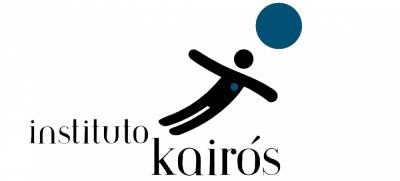 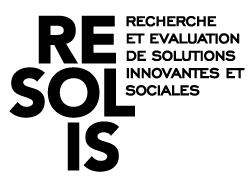 Questionário do Projeto Levantamento de 100 Iniciativas Agroalimentares Responsáveis e Sustentáveis Contexto: Para saber mais sobre esse mapeamento, acesse o documento de apresentação do projeto. Antes de iniciar a coleta de dados, é importante que os representantes regionais façam uma contextualização junto aos entrevistados, para que entendam os objetivos do trabalho e saibam que a partir do segundo semestre deste ano pretendemos fazer chegar até eles o resultados.Modo de uso: Esse questionário não precisa necessariamente ter todos os campos respondidos, mas é importante tentar garantir o máximo de respostas. Cada bloco possui uma pergunta central, seguida de perguntas norteadoras para detalhar o eixo central, sendo que algumas podem levar a respostas semelhantes. A aplicação do questionário leva em média 40 minutos. Destaca-se a relevância dos eixos 2 e 4 deste questionário. O anexo 1, vinculado a esse questionário nos ajuda a construir uma tipologia a partir das respostas. Há perguntas ao longo do questionário diretamente relacionadas com essa tipologia. São categorias que buscam estabelecer um diálogo mínimo com os mapeamentos internacionais, por isso algumas podem não corresponder precisamente à realidade das iniciativas brasileiras. Se isso ocorrer, procure escolher a(s) categoria(s) que mais se aproxime(m) da iniciativa mapeada. Para o item 1 desse anexo, só é possível escolher uma categoria. Para os demais (2, 3 e 4) pode-se escolher mais de uma. 
_____________________________________________________________________________Características Gerais da Iniciativa- Nome da iniciativa: ISPN (Instituto Sociedade, População e Natureza)- Tipo de iniciativa (ver item 1 - anexo 1): ONG- Tema (ver item 3 - anexo 1): Alimentação; Agricultura; Cooperação; Educação, formação; Direitos Fundamentais; Proteção Social; Participação Cidadã; Meio Ambiente.- Resumo da iniciativa (Máx. 50 palavras): O ISPN foi fundado em 1990 e tinha foco pesquisa na Amazônia. Em 1994, o ISPN foi selecionado pelo GEF (Global Environment Facility, criado a partir de Eco-92) para gerir o PPP-ECOS  e a atuação do ISPN ficou muito restrita ao Cerrado até que em 2012 começaram a trabalhar também na Amazônia e Caatinga. - Cidade / Estado: Brasília/DF- Abrangência da iniciativa (ver item 4 - anexo 1): Nacional. Trabalham em toda caatinga, cerrado e arco do desmatamento. - Logomarca (sabemos que pode ser difícil de conseguir essa info, mas é importante pois será inserida na publicação final do mapeamento): ENVIADO POR EMAIL PELA ISABEL. ESTÁ NA PASTA DE QUESTIONÁRIOS RESPONDIDOS. - Pessoa de referência (nome, e-mail e função): Isabel Benedetti Figueiredo; bel_figueiredo (Skype); isabel@ispn.org.br - Ano de início das atividades: ISPN fundado em 1990. PPP-ECOS a partir de 1994. - Estimativa de orçamento / faturamento anual (facultativo):- Origem do orçamento / faturamento (facultativo):Caso a iniciativa seja um projeto – NÃO É UM PROJETO- Nome da organização executora: - Tipo de organização executora (ver item 1 - anexo 1): - Endereço da sede (cidade / estado): - Logomarca (sabemos que pode ser difícil de conseguir essa info, mas é importante pois será inserida na publicação final do mapeamento): - Site: - Mídias sociais: - Número de assalariados: - Número de voluntários: - Número total de membros (assalariados, voluntários, estagiários, consultores, etc.): --------------------------------------------------------------------------------------------------------------------------------Origens e contexto da iniciativaQuais foram os elementos determinantes que motivaram a realização ou a criação da iniciativa (a partir de quais constatações a iniciativa se desenvolveu)? O programa de pequenos projetos PPP-ECOS (Programa Pequenos Projetos Ecossociais, do ISNP Instituto Sociedade, População e Natureza, DF) é programa do GEF (Global Environment Facility), criado a partir de Eco-92 - Conferência do Rio de Janeiro – 1992 (Eco-92): Reflexões sobre a Geopolítica do Desenvolvimento Sustentável (FONTE: http://www.mma.gov.br/informma/item/9277-fundo-define-prioridades). É um fundo mundial para desenvolvimento do ambiente. Foi criado o programa global para desenvolvimento e o ISPN foi selecionado em 1994 para ser a instituição a implementar os recursos do fundo. O Cerrado ia ser o foco desse programa. E o Cerrado foi escolhido porque naquele momento o Cerrado não tinha nenhum programa específico para desenvolvimento. A partir de então, financiam o PPP-ECOS com recursos do GEF. A partir de 2009, o PPP-ECOS recebeu recursos do fundo Amazônia. Motivação do PPP-ECOS é possibilitar recursos para que as comunidades rurais possam implementar os seus projetos e ideias. E o diferencial é que esse fundo que seja acessível a esse público, que tem pouco acesso a recursos mais completos. Sobre quais problemas / desafios a iniciativa se concentra? Enfrenta problema desde disponibilidade de recursos para manutenção do PPP-ECOS. Eles passaram por processo junto ao GEF em que são considerado programa graduado e tem que lutar pelos recursos da locação nacional. Isso quase inviabiliza o PPP-ECOS porque o governo não quer gastar com ONG. O governo quer gastar os recursos ele mesmo.  Existe o problema da viabilidade do PPP-ECOS devido ao marco local relacionado a produção em pequena escala agroextrativista. A legislação é inadequada para gerar recursos a partir de extrativismo. Um exemplo é que as exigências burocráticas são as mesmas das agroindústrias grandes. Por exemplo, uma comunidade quilombola tem pouco acesso a recursos. Isso porque a legislação é confusa e complexa. A proposta, por exemplo, para uma comunidade extrativista é que gere conservação e qualidade de vida. Mas pela legislação, o extrativismo tem que ter escala. Logo, o desafio é que haja uma legislação que não impeça o trabalho dos produtores.  Objetivos atuais da iniciativa e ações desenvolvidas2.1. Em linhas gerais qual é o principal objetivo da iniciativa? Motivação do PPP-ECOS é possibilitar recursos para que as comunidades rurais possam implementar os seus projetos e ideias.2.2. Quais são os objetivos específicos da iniciativa? Que ações vêm sendo realizadas para alcançar esses objetivos? É possível mensurar resultados? (Utilize a tabela abaixo para ajudar a sistematizar as respostas)O PPP-ECOS tem 20 e tantos anos. O grande problema está na questão do desrespeito aos direitos dos povos e comunidades tradicionais pela expansão do agronegócio. Para trabalhar os sistemas alimentares sustentáveis que considerem o ambiente e a cultura local é necessário que os territórios dessas comunidades sejam respeitados. Os objetivos do PPP-ECOS é gerar melhoria de qualidade de vida, conservação ambiental, empoderando as comunidades para que elas mantenham as condições de vida da Caatinga e do Cerrado, que são os biomas nos quais eles trabalham. O PPP-ECOS disponibiliza recursos por editais para as comunidades elaborarem os seus projetos e o PPP-ECOS apoia.  A ideia é que existam projetos gerados pelas comunidades. O PPP-ECOS trabalha numa ideia de bottom up. Ou seja, os que estão na base – os produtores, as comunidades rurais – são os que decidem o que vão fazer com o recurso e o que e do que eles precisam. São eles que desenvolvem e elaboram a estratégia de melhoria de condições. O PPP-ECOS apoia e viabiliza a implementação desses projetos. O recurso financeiro do PPP_ECOS é direcionado para atividades de capacitação e acompanhamento dos projetos para que os beneficiários consigam acessar outros recursos no futuro (OBS: essa comentário se refere às exigências legais em termos produtivos e de escala para que as comunidades tenham acesso a determinados programas do governo ou, por exemplo, participem do PAA, PNAE, como foi observado na entrevista da AGUA). O PPP-ECOS apoia no remanejamento dos beneficiários; auxilia na diminuição de conflitos dentro das comunidades; auxilia no desenvolvimento de parceria com universidades e institutos de pesquisa, como a EMBRAPA. O PPP-ECOS tem como objetivo que os beneficiários atinjam o seu maior potencial de desenvolvimento.Como resultados já alocaram mais de 14milhões de dólares ao longo desses anos. Apoiaram mais de 500 projetos. E gera uso sustentável em mais de 10milhões de hectares. 2.3. Qual é o perfil do público da iniciativa? (ver item 2 - anexo 1) População rural; agricultura familiar; populações indigenas2.4. Caso a iniciativa seja um projeto, qual é (foi) a duração e/ou frequência da atividade? Não é um projeto. --------------------------------------------------------------------------------------------------------------------------------Efeitos das ações implementadas 3.1. É possível indicar o número de beneficiários da iniciativa? (ex.: no caso de uma oficina, o número de participantes; no caso de uma cooperativa, a quantidade de cooperados; no caso de uma feira, seus produtores e consumidores, etc) O PPP-ECOS apoiou 566 projetos. Tem mais de 14milhões de dólares alocados. 20mil famílias beneficiadas. Mais de 10mil pessoas participaram de processos de capacitação. Trabalham atualmente em 1500ha com práticas agroecológicas. Trabalham em 5mil hectares com práticas de manejo e conservação da água. 3.2. Existiu alguma mudança / evolução na relação entre os participantes? (ex.: novos participantes aderindo à iniciativa; maior abertura para diálogo; sentimento de pertencimento entre os membros; etc) 3.3. Participantes obtiveram ganhos produtivos, ganhos econômicos, ou outro tipo de ganho? RESPOSTA PARA 3.2 E 3.3Os 566 evoluíram de formas diferentes. Há projetos que não evoluíram. O principal resultado está no apoio do PPP-ECOS à melhoria da autoestima dos participantes e melhoria da relação entre eles. O PPP-ECOS não trabalha somente com projetos de geração de renda. Há muitos projetos que tiveram mudança substancial no que se refere a aumento de renda. Isso pode gerar melhorias entre os beneficiários, mas tem muitas comunidades em que a entrada de dinheiro resulta em conflitos internos.  3.4. A iniciativa mudou seu escopo ou abrangência ao longo do tempo? O que mudou? Ao que se deve? (ex.: novas parcerias; avaliação entre os membros para ressignificar as ações ao longo do percurso; apoio ou ausência de de apoio financeiro; etc) Sim. O ISPN foi fundado em 1990 e tinha foco pesquisa na Amazônia. Em 1994, o ISPN foi selecionado para gerir o PPP-ECOS e a atuação do ISPN ficou muito restrita ao Cerrado até que em 2012 começaram a trabalhar também na Amazônia e Caatinga. 3.5. A iniciativa promoveu algum impacto no território onde está inserida? (ex.: adesão de moradores; fortalecimento de laços sociais;  troca de conhecimentos; promoção de acesso à informação; etc) Sim. Há territórios que é possível perceber o impacto do PPP-ECOS. Sobretudo em determinadas regiões beneficiadas pelo programa, como, por exemplo a região do Bico do Papagaio (norte de Tocantins), que tem contribuição do PPP-ECOS há 20 anos. Ali é possível perceber o impacto do programa no fortalecimento da sociedade civil e dos empreendimentos sustentáveisO foco do programa é apoiar iniciativas que se complementam e tenham sucesso na implementação dos projetos em busca de qualidade de vida das comunidades rurais. Também no Alto do Vale do Jequitinhonha, o PPP-ECOS trabalha para a melhoria da resiliência da paisagem por meio de projetos para manejo da água e do solo. É possível verificar o empoderamento da sociedade civil. E também reconhecem o sucesso do projeto porque as iniciativas para manejo da água e solo passam a ser espontâneas por parte dos beneficiários, como atividades de proteção de nascentes e manejo conservacionista do solo.  No “nortão” do Mato Grosso, observam melhoria na integração da sociedade civil, o que é fundamental, por ser uma região que sofre muita pressão do agronegócio.  3.6. Recebeu algum selo, certificado ou prêmio, etc.? Não. 3.7. Serviu de inspiração para alguma outra organização na mesma área de atuação ou em área diferente? Se sim, isso ocorreu na mesma região ou em outra parte do país? Sim. O mecanismo do PPP-ECOS foi replicado em outras iniciativas, como no DGM. O fundo do PPP-ECOS serviu de inspiração para esse modelo.  OBS: O Programa DGM Global (Dedicated Grant Mechanism for Indigenous Peoples and Local Communities) é uma iniciativa estabelecida no âmbito do FIP/Fundo de Investimento Florestal, com a finalidade de conceder subsídios destinados a melhorar a capacidade dos Povos Indígenas e Comunidades Locais (PICL). O Programa visa fortalecer a discussão sobre a redução do desmatamento e da degradação florestal (REDD+) em nível local, nacional e global e está presente em quatorze países do mundo: Brasil, Burikina Faso, Congo, Costa do Marfim, Equador, Gana, Guatemala, Indonésia, Laos, México, Moçambique, Nepal, Peru e República Democrática do Congo.O Projeto DGM FIP Brasil faz parte do Programa DGM Global e é um fundo de apoio aos Povos Indígenas, Comunidades Quilombolas e Comunidades Tradicionais do Cerrado Brasileiro. Este fundo, que terá a duração de 5 anos, apoiará projetos que evitem o desmatamento e a degradação do cerrado, promovendo a proteção e conservação dos recursos naturais (especialmente florestais) e a inclusão social. Através destes projetos, serão promovidas também ações de mitigação e adaptação às mudanças climáticas. FONTE: https://dgmbrasil.org.br/pt-br/sobre/
Além disso, o PPP-ECOS dissemina muita informação sobre biodiversidade muitas iniciativas passaram a trabalhar com frutos como o taro, babaçu, buriti a partir da informação e dos resultados dos projetos apoiados pelo PPP-ECOS.  --------------------------------------------------------------------------------------------------------------------------------Originalidade da iniciativa4.1. O que torna essa iniciativa original? Se possível, identificar algo que promova uma prática útil, uma mudança que possa ser multiplicada. (ex.: seu produto, serviço ou saber gerado; seu método organizacional; o formato do evento proposto; a introdução de uma nova atividade para a região; etc.) O diferencial é a abordagem do ISPN. Porque tem o objetivo de permitir que as comunidades busquem soluções para os seus problemas. E, a partir disso, o ISPN apoia as comunidades e atua no fortalecimento delas para atingirem seus objetivos e implementares os seus projetos. O ISPN não chega com uma solução pronta para as comunidades e impõe essa solução. O ISPN endossa a solução e apoia a comunidade para que ela tenha socesso na solução que está propondo. --------------------------------------------------------------------------------------------------------------------------------Parcerias desenvolvidas (Explicar as siglas)5.1. Cite as organizações que contribuíram para viabilizar a iniciativa e parcerias atuais. Principalmente o: - GEF (Global Environment Facility, criado na Eco-92); - PNUD ( Programa das Nações Unidas para o Desenvolvimento , FONTE: https://nacoesunidas.org/agencia/pnud/), - o Fundo Amazônia (FONTE: http://www.fundoamazonia.gov.br/FundoAmazonia/fam/site_pt) - BNDES (Banco Nacional do Desenvolvimento)- Ministério do Meio AmbienteMas também o ISPN tem apoio de um conjunto de organizações, como a Rede Cerrado (da qual o ISPN é parceiro e faz parte) Há uma série de organizações que fazem com que o trbalho do ISPN aconteça, como o Movimento de Quebradeiras de Coco Babaçu (FONTE: http://www.cerratinga.org.br/populacoes/quebradeiras/); os movimentos indígenas; a Articulçao Pacari de Plantas Medicinais (FONTE: http://www.pacari.org.br/); a rede de coletivos que são parceiros há muitos anos do ISPN.  Mas o principal parceiro histórico é o PNUD. 5.2. Deseja citar outros parceiros? Não.--------------------------------------------------------------------------------------------------------------------------------Avaliação6.1. Descreva as principais dificuldades encontradas durante a implementação da iniciativa. (ex.: recursos materiais ou humanos; complexidade administrativa; legitimidade a comunidade; falta de visibilidade; relação com o poder público, etc). Muitas vezes, a falta de acesso à informação que as comunidades vivenciam. O ISPN chega para trabalhar numa comunidade que não compreende a legislação e os seus direitos. E cada vez mais o problema do ISPN é o acesso aos recursos. Isso porque não estão conseguindo mais acessar os recursos do GEF porque ele vem para o Brasil muito blindado. Também há a questão da legislação que não ajuda, porque é muito complexa e inadequada para a pequena escala da agricultura familiar.  6.2. Soluções foram encontradas para responder às dificuldades? Quais foram as principais soluções adotadas? (ex.: avaliações para identificar as causas do problema e encontrar meios para contorná-los; melhorias ou mudanças nos métodos de implementação/execução das atividades; etc.) Diversificação das fontes de financiamento. O trabalho de capacitação e formação junto às comunidades, com elaboração de materiais para que elas tenham acesso à informação.  --------------------------------------------------------------------------------------------------------------------------------7) Possíveis melhorias futuras7.1. O que poderia dar maior sustentabilidade para a iniciativa? (desenvolvimento de parcerias; aquisição de software; maior nível de planejamento; mais diálogo; etc.?). Seria bom que o ISPN tivesse um fundo que eles mesmos pudessem administrar, como um endownment (OBS: O endowment, em uma rápida definição, consiste na criação de um patrimônio perpétuo que gera recursos contínuos para a conservação, expansão e promoção de uma determinada atividade, por meio da utilização dos rendimentos desse patrimônio. A geração contínua de recursos diferencia o endowment de formas tradicionais de filantropia, as quais envolvem tipicamente a doação de recursos para um objetivo pré-determinado como a construção de um laboratório para pesquisas, a reforma de uma instalação específica, a implementação de um determinado projeto.  FONTE: http://edireitogv.com.br/o-endowment/como-funciona ). Com o endownment, o ISPN poderia dedicar menos tempo e energia na captação de recursos e se dedicar no trabalho com as comunidades. 7.2. De todos os elementos mencionados, quais explicam os bons resultados da  iniciativa? A abordagem do ISPN de trabalhar em parceria com as comunidades e acreditar nelas, fortalecendo as suas lutas. Também o engajamento e a capacidade técnica da equipe do ISPN. Também sobretudo a ponte que o ISPN faz entre as comunidades e o poder público. O ISON faz a ponte entre o que as comunidades vivenciam na base e procura levar para o poder público para transformar em política pública.  7.3. Recomendações para  expansão ou multiplicação da iniciativa. Não chegar com respostas prontas para as comunidades e apoia-las na luta pelos seus direitos que tem sido e estão sendo violados histórica e atualmente. 7.4. Tem alguma ideia de temas para a área da pesquisa que poderia ser útil para a iniciativa? Algum trabalho de pesquisa científico, sociológico, etc., seria útil para melhorar suas atividades? Anexo 1 - Enquadramento para definição de organização executora, beneficiários, tema e escopo da iniciativaObjetivos específicosEstratégias para alcançar os objetivos (ações implementadas)Resultados alcançados (se possível, quantitativos e qualitativos)1. Organização (ões) executora (s):→ Associação, ONG→ Cooperativa→Estabelecimento Público→Instituto acadêmico,  Instituto de pesquisa→Organização internacional→ Movimento cidadão→ Particular→ Empresa→ Fundação→ Poder Público→ Outros (especificar) 2. Beneficiário (s):→ Adolescentes→ Desempregados→ Detentos→ Crianças com menos de 5 anos→ Empresas→ Estudantes→ Mulheres→ Imigrantes→ Minorias→ Deficientes→ Populações das periferias→ Populações indígenas→ Populações nômades→ População rural→ População urbana→Profissionais (consultores, assessores técnicos, etc)→ Idosos→ Universal→ Outro (especificar) :3. Tema :→ Alimentação→ Agricultura→ Mudança climática→ Cooperação→ Cultura→ Direitos fundamentais→ Economia→ Emprego, trabalho→ Finanças→ Educação, formação→ Energia→ Meio ambiente→ Governança→ Habitação→ Lazer, esportes→ Migrações→ Meios de comunicação→ Participação cidadã→ Filosofia, Sociologia→ Proteção social→ Psicologia→ Religião→ Saúde→ Ciências→ Urbanismo→ Turismo→ Transportes→ Outro (especificar) :4. Abrangência da iniciativa:→ Local
→ Regional→ Nacional→ Internacional→ Indeterminado